1 ½ X 5 ½ or 2 X 5 ½ AVANTA TICKET LAYOUT FORMCOMPLETE THIS FORM AND FAX TO 800-829-0888 or E-MAIL TO TICKET@NATIONALTICKET.COM TICKET BODY:   VERTICAL _______  or  HORIZONTAL FORMAT______QUANTITY: __________________  COLOR:  _____________________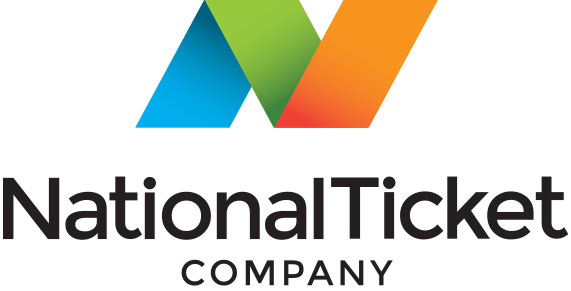 Phone: (800)829-0829   Fax: (800)829-0888Email: ticket@NationalTicket.com   Website: www.NationalTicket.com1 ½ X 5 ½ AVANTA TICKET LAYOUT(This form does not need to be completed, for character spacing only.)Please refer to the ticket layout form to submit your copy.    (D)              (B)                                                  (B)              (A)   (C) 						   (C)                           CHARACTER SPACING:Stub (A) & (D)1 LINE OF TYPE - UP TO 10 CHARACTERS OF LARGE TYPE2 LINES OF TYPE - UP TO 20 CHARACTERS PER LINE OF MEDIUM TYPE3 LINES OF TYPE - UP TO 20 CHARACTERS PER LINE OF SMALLER TYPEWeekday/Time/Price (B) – both “B” areas contain the same copy1 LINE OF TYPE - UP TO 5 CHARACTERS OF LARGE TYPE2 LINES OF TYPE - UP TO 10 CHARACTERS PER LINE OF MEDIUM TYPE3 LINES OF TYPE - UP TO 10 CHARACTERS PER LINE OF SMALLER TYPEDate Block (C) – both “C” areas contain the same copyMONTH - 3 CHARACTERS (VERTICAL)DAY - 2 CHARACTERS (HORIZONTAL)YEAR - 4 CHARACTERS (VERTICAL)Body TextNO SET LIMIT OF LINES OR CHARACTERS, LOGO OR ARTWORK MAY BE INCLUDED HERE.Phone: (800)829-0829   Fax: (800)829-0888Email: ticket@NationalTicket.com   Website: www.NationalTicket.com 2 X 5 ½ AVANTA TICKET LAYOUT (This form does not need to be completed, for character spacing only.)Please refer to the ticket layout form to submit your copy.    (D)              (B)                                                  (B)              (A)  			   (C) 						   (C)                           CHARACTER SPACING:Stub (A) & (D)1 LINE OF TYPE - UP TO 13 CHARACTERS OF LARGE TYPE2 LINES OF TYPE - UP TO 27 CHARACTERS PER LINE OF MEDIUM TYPE3 LINES OF TYPE - UP TO 27 CHARACTERS PER LINE OF SMALLER TYPEWeekday/Time/Price (B) - both “B” areas contain the same copy1 LINE OF TYPE - UP TO 9 CHARACTERS OF LARGE TYPE2 LINES OF TYPE - UP TO 17 CHARACTERS PER LINE OF MEDIUM TYPE3 LINES OF TYPE - UP TO 17 CHARACTERS PER LINE OF SMALLER TYPEDate Block (C) - both “C” areas contain the same copyMONTH - 3 CHARACTERS (VERTICAL)DAY - 2 CHARACTERS (HORIZONTAL)YEAR - 4 CHARACTERS (VERTICAL)Body TextNO SET LIMIT OF LINES OR CHARACTERS, LOGO OR ARTWORK MAY BE INCLUDED HERE.Phone: (800)829-0829 Fax: (800)829-0888Email: ticket@NationalTicket.com   Website: www.NationalTicket.com AVANTA ORDER FORMBILL TO:Name:Company:Address 1:Address 2:City:						State:				Zip:SHIP  TO:Name: Company:Address 1:Address 2:City:						State:				Zip: VISA    MASTERCARD   AM EXPRESSCredit Card #:                                Expires:                            Sec. Code:Name:Address 1:Address 2:City:                                     State:                                       Zip: Signature: A ship date will be determined upon receipt of order, approval of proofs if required & 50% deposit before printing with balance due before shipping. We are required to collect sales tax for orders shipped to the following states: AR, CA, CT*, DC*, FL*, GA*, IA, IL, IN, KY*, LA, MA, MD*, ME, MI, MS*, NC*, NV*, NY*, OH*, PA*, RI, SC*, TN*, VA*, VT, WI*, WV. (*Delivery is taxable.)If you are exempt from paying state sales tax for your ship to address, we are required to have a copy of your current state sales tax exemption certificate on file. The following are not acceptable: Sellers Permit, License to Collect Tax, Federal Tax Exemption Form, Business Registration Form, etc. Certificates can be faxed with your order to 800-829-0888 or e-mailed to ticket@NationalTicket.com , Shamokin PA 17872Phone: (800)829-0829 Fax: (800)829-0888Email: ticket@NationalTicket.com Website: www.NationalTicket.com    STUB 1       (A)LINE 1   STUB 1       (A)LINE 2   STUB 1       (A)LINE 3WEEKDAY/TIME/PRICE  (B)LINE 1WEEKDAY/TIME/PRICE  (B)LINE 2WEEKDAY/TIME/PRICE  (B)LINE 3DATEBLOCK(C)MONTHDATEBLOCK(C)DATEDATEBLOCK(C)YEARSTUB 2(D)LINE 1STUB 2(D)LINE 2STUB 2(D)LINE 3(NUMBERING AREA)FRIDAY7:00 PM$5.00Main Body for Copy and/or LogoFRIDAY7:00 PM$5.00 (NUMBERING AREA)(NUMBERING AREA)DATEBLOCKMain Body for Copy and/or LogoDATEBLOCK (NUMBERING AREA)(NUMBERING AREA)FRIDAY$5.00Main Body for Copy and/or LogoFRIDAY$5.00 (NUMBERING AREA)(NUMBERING AREA)DATEBLOCKMain Body for Copy and/or LogoDATEBLOCK (NUMBERING AREA)